Ariana da Silva Martins 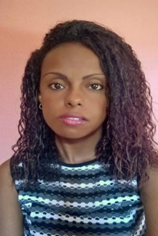 Data de Nascimento: 25/01/1988Endereço: Rua Soldado Salvador Rosa ,n 151 Parque Santa RosaCidade :Campos dos Goytacazes, RJE-mail: aryannaasm2@yahoo.com.brTelefone: (22) 999383679 ou (22)997840949Estado Civil: casadaEnsino Médio Completo -2005Profissionalizante de Telemarketing no Jovem nota 10Profissionalizante de Assistente Administrativo no SENACProfissionalizante de Informática na Datafox -2014Técnico de Logística no SENAC -2016Nova Rio: Serviço Gerais /Período: 20/05/2009 à 07/01/2014Óticas Visual : Recepcionista / Período:24/10/2014 à 01/06/2016Gostaria de ter a oportunidade de trabalhar e desenvolver com segurança e habilidade todas as atividades a mim confiadas, buscando o crescimento profissional e uma melhor qualidade para essa empresa.FORMAÇÃO ACADÊMICAOUTROS CURSOSExperiência ProfissionalPERFIL DO PROFISSIONAL